Employment ApplicationNevins is an equal opportunity employer. Nevins does not discriminate in employment with regard to race, color, religion, national origin, citizenship status, ancestry, age, sex (including sexual harassment), sexual orientation, marital status, physical or mental disability, military status or unfavorable discharge from military service or any other characteristicApplicant InformationHow did you learn about this position? Online Job Board   	State Employment Office  _____________________________ Other Please Specify   Nevins Employee Referral      Name of Employee: _____________________________________________________	Friend	Relative        Name of relative: _______________________________________________________EducationPersonalAre you at least 18 years old? 	Yes           No Have you been employed by Nevins before?    Yes           No If yes, provide date, your name, and position. ____________________________________________________________________________________________________________________________________________________________________________Do you have any relatives (by blood, marriage, or adoption) who work for Nevins?  Yes  	No  If yes, please list name(s) _________________________________________________________________________________________________________________________________________________________Are you related to any of the people that we support (clients/participants) at Nevins?   Yes	NoIf yes, please list name(s)__________________________________________________________________________________________________________________________________________________________When are you available for work?________________________________________________________________________________________________________________________________________________________________________________What hours are you available for work? 	________________________________________________________________________________________Certain positions at Nevins require driving as a function of the job. The following requirements must be met for these positions:  A valid driver’s license, proof of personal vehicle insurance and an acceptable motor vehicle report (MVR). If hired for a position that requires driving, would you be able to meet the requirements?Yes            No Are you able to perform safely and without risk to yourself or others all the essential functions of the position desired, including the workload and performance requirements, with or without reasonable accommodations?   Yes       No  Security DataPlease provide accurate and complete information in response to the following questions, the information will be considered in the employment process. Please note that a criminal record will not necessarily disqualify you from employment.Have you ever been convicted of, pleaded guilty to, or been placed on probation for a criminal felony, or other offense? (Including military service convictions for which a record had been sealed or expunged.)Yes    No If you have answered “Yes” to the above questions, please provide the following information:Date(s):_________________________________________________________________________________    	Place of Offense: __________________________________________________________________________   Sentences:_______________________________________________________________________________Further comments:  ________________________________________________________________________________________Have you ever been granted or denied security clearance? Yes  	NoDate granted: __________________________________	Date denied: _____________________________ReferencesPlease list three professional references. Not related to you.Previous EmploymentMilitary ServiceDisclaimer and SignatureI certify that the information I provided in this employment application is accurate and complete to the best of my knowledge and understand that, if employed falsified statements material omissions from this application shall be grounds for dismissal. I understand that nothing contained in this employment application, or any oral representations made to me during the interview process, may create an employment contract with Nevis Inc. and myself. Furthermore, I understand and agree that my employment is for no definite period and that just as I am free to resign at any time, Nevins Inc. reserves the right to terminate my employment anytime, with or without prior notice.I authorize Nevins Inc. to investigate the information in this application to contact my previous employers and to secure additional job-related information about me. I hereby release Nevis Inc. from liability relating to its investigation and release all other persons, corporations, organizations furnishing information to Nevins Inc.If I am employed, I agree to submit to examination at any time during my employment to determine my fitness for work related duties.I agree to submit to drug and alcohol screening before employment or anytime during my employment as described in Nevis Inc. Personnel and Policies Procedures Handbook. In addition, I give my permission Nevins Inc. to perform a criminal background check on me and will obtain the required fingerprinting as requested.All offers of employment are contingent based on the ability to pass a drug screening and completion of a full background check. In the event the applicant fails to pass drug screening or Nevins Inc. receives other disqualifying information as a result of the background check Nevins Inc. reserves the right to rescind the offer of employment and terminate employment immediately. Nevins Inc. is an equal opportunity employer and does not discriminate in its employment practices based on race, color, religion, sex, national origin, age, disability, or military/veteran status. No question on this application is used for the purpose of limiting or excluding any applicant’s consideration for employment on a basis prohibited by local, state, and federal law.If I am selected for employment, I understand that I must be lawfully eligible for employment in the United States and will promptly produce the requisite documentation to establish my identity and eligibility for work when requested.Applications are accepted and considered only for the vacant positions. They will remain active until the positions are filled. Incomplete or unsigned applications will not be considered.I HAVE READ THE INFORMATION LISTED ABOVE AND UNDERSTAND IT. AS WELL MY SIGNATURE BELOW ATTESTS TO THE ACCURACY OF ALL THE INFRMATION I HAVE PROVIDED IN THIS APPLICATION.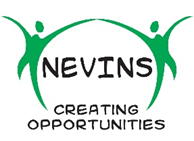 Full Name:Date:LastFirstM.I.Address:Street AddressApartment/Unit #CityStateZIP CodePhone:EmailDate Available:Social Security No.:Desired Salary:$Position Applied for:Are you a citizen of the ?YESNOIf no, are you authorized to work in the U.S.?YESNOSkills and QualificationsSkills: _______________________________________________________________________________________________________________________________________________________________________________________________Qualifications: _________________________________________________________________________________________________________________________________________________________________________________________Please list all languages you speak: _____________________________________________________________________Skills and QualificationsSkills: _______________________________________________________________________________________________________________________________________________________________________________________________Qualifications: _________________________________________________________________________________________________________________________________________________________________________________________Please list all languages you speak: _____________________________________________________________________Skills and QualificationsSkills: _______________________________________________________________________________________________________________________________________________________________________________________________Qualifications: _________________________________________________________________________________________________________________________________________________________________________________________Please list all languages you speak: _____________________________________________________________________Professional Licenses, Certification and MembershipsList all Professional Licenses, Certifications, and or Memberships held. Include licenses/certification number for each, along with expiration dates:  _____________________________________________________________________________________________________________________________________________________________________________________________You need not disclose membership in professional organizations that may reveal information regarding race, color, creed, sex, religion, race, national origin, ancestry, age, marital status, veteran status, or any other protected status.If YES, please explain fully: ________________________________________________________________________________________________________________________________________________________________________________________________________If you are a licensed professional do you have current malpractice insurance?   Yes     NoIf yes, with what company? _________________________________________________________________________________Professional Licenses, Certification and MembershipsList all Professional Licenses, Certifications, and or Memberships held. Include licenses/certification number for each, along with expiration dates:  _____________________________________________________________________________________________________________________________________________________________________________________________You need not disclose membership in professional organizations that may reveal information regarding race, color, creed, sex, religion, race, national origin, ancestry, age, marital status, veteran status, or any other protected status.If YES, please explain fully: ________________________________________________________________________________________________________________________________________________________________________________________________________If you are a licensed professional do you have current malpractice insurance?   Yes     NoIf yes, with what company? _________________________________________________________________________________Professional Licenses, Certification and MembershipsList all Professional Licenses, Certifications, and or Memberships held. Include licenses/certification number for each, along with expiration dates:  _____________________________________________________________________________________________________________________________________________________________________________________________You need not disclose membership in professional organizations that may reveal information regarding race, color, creed, sex, religion, race, national origin, ancestry, age, marital status, veteran status, or any other protected status.If YES, please explain fully: ________________________________________________________________________________________________________________________________________________________________________________________________________If you are a licensed professional do you have current malpractice insurance?   Yes     NoIf yes, with what company? _________________________________________________________________________________High School:Address:From:To:Did you graduate?YESNODiploma:College:Address:From:To:Did you graduate?YESNODegree:Other:Address:From:To:Did you graduate?YESNODegree:Full Name:Relationship:Company:Phone:Address: Full Name:Relationship:Company:Phone:Address:Full Name:Relationship:  Company:Phone:Address:Company:Phone:Address:Supervisor:Job Title:Starting Salary:$Ending Salary:$Responsibilities:From:To:Reason for Leaving:May we contact your previous supervisor for a reference?May we contact your previous supervisor for a reference?YESNOCompany:Phone:Address:Supervisor:Job Title:Starting Salary:$Ending Salary:$Responsibilities:From:To:Reason for Leaving:May we contact your previous supervisor for a reference?May we contact your previous supervisor for a reference?YESNOCompany:Phone:Address:Supervisor:Job Title:Starting Salary:$Ending Salary:$Responsibilities:From:To:Reason for Leaving:May we contact your previous supervisor for a reference?YESNOBranch:From:To:Rank at Discharge:Type of Discharge:If other than honorable, explain:Signature:Date: